DODATEK DOHODY O ZAJIŠTĚNÍ ŠKOLNÍHO STRAVOVÁNÍSmluvní strany:Školní jídelna Šternberk, příspěvková organizaceSvatoplukova 1419/17, 785 01 ŠternberkIČ Zastoupená: Martinem Hrubým, ředitelem organizace dále jen „dodavatel” aZákladní škola Svatoplukova 7 Šternberk, příspěvková organizaceSvatoplukova 1419/7, 785 01 ŠternberkIČ 61989860Zastoupená: Mgr. Jaromírem Sedlákem, ředitelem organizace dále jen „odběratel”Dodatek dohody řeší změnu u původní přílohy č. 1 dohody v důsledku nového „Ceníku stravného” následovně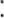 Příloha č. 1 - CENÍK STRAVNÉHO, platnost 01.01.2020Kalkulace je stanovena na základě vyhlášky č. 107/2005 Sb., o školním stravování, ve znění pozdějších předpisů, dle věku strávníka, který dovrší v daném školním roce, tj. od 01.09. do 31.08. daného školního roku.Ve Šternberku dne 5.12.2019	Martin Hrubý 	Mgr. Jaromír Sedlákředitel organizace	                                                                                   ředitel organizace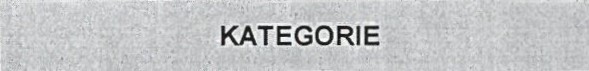 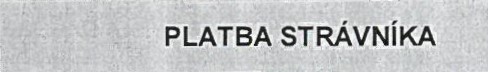 ZÁKLADNÍ ŠKOLY (žáci 7 -10 let)oběd22 KčZÁKLADNÍ ŠKOLY (žáci 11 - 14 let)oběd25 KčZÁKLADNÍ ŠKOLY (žáci 15 a více let)oběd28 Kč